Stagione Sportiva 2022/2023COMUNICAZIONI DELLA F.I.G.C.SETTORE GIOVANILE E SCOLASTICOPubblicato dal Settore Giovanile e Scolastico della F.I.G.C. il Comunicato Ufficiale n.1 valido per la stagione sportiva 2022-2023.Si allega al presente C.U. il solo C.U. nr. 1 valido per la stagione sportiva 2022-2023.Di seguito il link per poter effettuare il download degli allegati al Comunicato Ufficiale:-  https://www.figc.it/it/giovani/sgs/comunicati-ufficiali/comunicato-ufficiale-n-1-figc-20222023/COMUNICAZIONI DEL COMITATO REGIONALESCUOLE DI CALCIO “ELITE” STAGIONE SPORTIVA 2021/2022In conformità con quanto pubblicato con Comunicato Ufficiale nr. 2 datato 1/07/2022 del Settore Giovanile e Scolastico e relativo allegato, a seguito delle fasi di controllo dei requisiti necessari al riconoscimento di “Scuola Calcio Elite“ per la stagione sportiva 2021/2022, di seguito si pubblica l’elenco delle società della Regione Marche  riconosciute come Scuole di Calcio “ELITE” per la   stagione sportiva 2021/2022.Si allega al presente C.U. il Comunicato Ufficiale nr. 2 datato 1/07/2022 del Settore Giovanile e Scolastico e relativo allegato.ANCONAASD FABRIANO CERRETOASD CAMERANO CALCIOFC VIGOR SENIGALLIA SSD ARLUS FILOTTRANESE ASDGSD SA CALCIO CASTELFIDARDOASD PALOMBINA VECCHIAUS JUNIOR JESINA LIBERTAS ASDASCOLI PICENOASD CASTEL DI LAMASSD GROTTAMMARE CALCIO 1899ASD PORTA ROMANACALCIO ATLETICO ASCOLI SSDRLFERMOAFC FERMOMACERATAASD UNITED CIVITANOVAANCONA MATELICA SRLCINGOLANA SAN FRANCESCO ASDASD MONTEMILONE POLLENZAASD UNION PICENAUS RECANATESE ASDUS TOLENTINO 1919 SSD ARLUSD TREIESEPESAROADP ARZILLAASD REAL METAURO 2018GS SSD MURAGLIAASD URBANIA CALCIOK-SPORT MONTECCHIOElenco delle Societa’ a cui viene revocato il  Riconoscimento di Scuola Di Calcio Elite per la Stagione Sportiva 2021/2022, che non potranno presentare richiesta di Riconoscimento come Scuola Calcio Elite per le prossime due Stagioni Sportive.ASCOLI PICENOSSD PORTO D’ASCOLIMACERATAACADEMY CIVITAVOVESE SSDRLSOCIETA’ INATTIVELe sottonotate società hanno comunicato l’inattività a partire dalla stagione sportiva 2022/2023Matr. 954.011		A.S.D. SAN BENEDETTO CITY		 San Benedetto del TrontoMatr. 954.042		A.S.D. CINQUE TORRI CALCIO A 5	 OsimoVisto l’art.16 commi 1) e 2) N.O.I.F. si propone alla Presidenza Federale per la radiazione dai ruoli.Ai sensi dell’art. 110 p.1) delle N.O.I.F. i calciatori tesserati per le suddette Società sono svincolati d’autorità dalla data del presente comunicato ufficiale.Pubblicato in Ancona ed affisso all’albo del C.R. M. il 06/07/2022.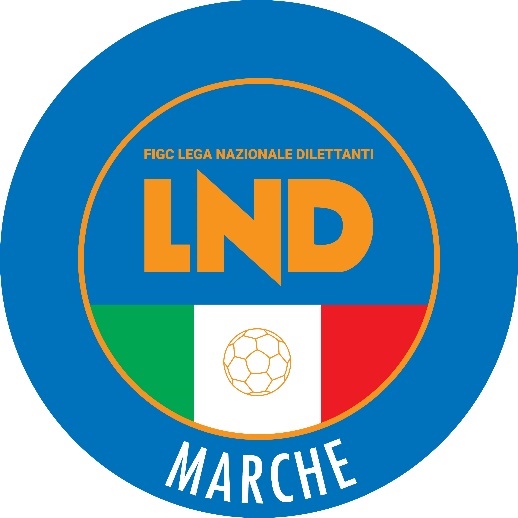 Federazione Italiana Giuoco CalcioLega Nazionale DilettantiCOMITATO REGIONALE MARCHEVia Schiavoni, snc - 60131 ANCONACENTRALINO: 071 285601 - FAX: 071 28560403sito internet: marche.lnd.ite-mail: crlnd.marche01@figc.itpec: marche@pec.figcmarche.itComunicato Ufficiale N° 5 del 06/07/2022  Il Segretario(Angelo Castellana)Il Presidente(Ivo Panichi)